Συμπληρώνω τους αριθμούς που λείπουν ώστε να ισχύουν οι ισότητες: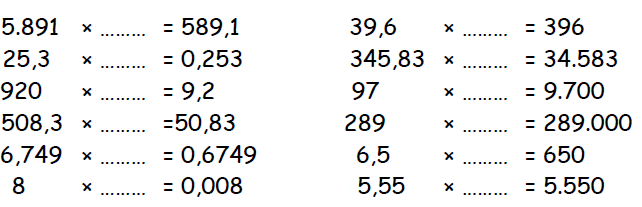 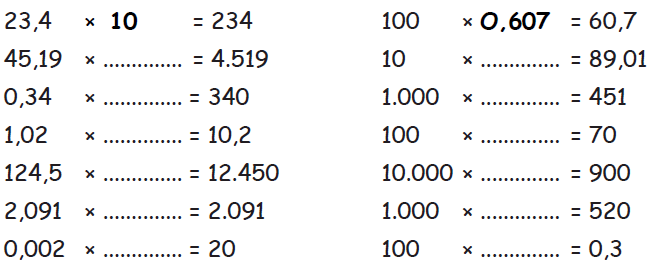 Με τη βοήθεια του πρώτου γινομένου υπολογίζω και τα υπόλοιπα με το νου: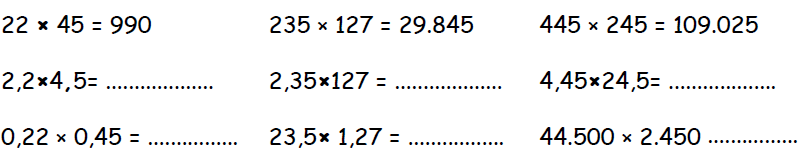 Κάνω τις παρακάτω πράξεις κάθετα:Α. 24,5 x 3,01                                       B. 769 x 14,5Συμπληρώνω τους αριθμούς που λείπουν ώστε να ισχύουν οι ισότητες:Με τη βοήθεια του πρώτου γινομένου υπολογίζω και τα υπόλοιπα με το νου:Κάνω τις παρακάτω πράξεις κάθετα:Α. 24,5 x 3,01                                       B. 769 x 14,5